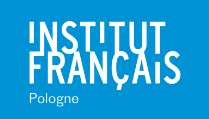 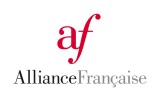 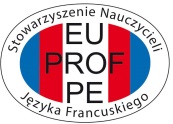 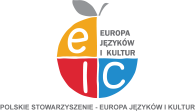 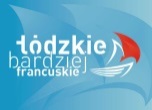 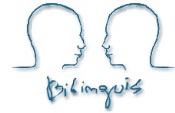 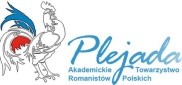 Nom de l’enseignant(e) Prénom de l’enseignant(e) Prénom de l’enseignant(e) Courriel/Tél. Courriel/Tél. Etablissement Titre de l’activité Titre de l’activité Titre de l’activité Titre de l’activité Titre de l’activité Titre de l’activité Public Public Niveau Niveau Durée de l’activité Durée de l’activité Objectifs Objectifs Objectifs Objectifs Objectifs Objectifs Connaissances préalables Connaissances préalables Connaissances préalables Connaissances préalables Connaissances préalables Connaissances préalables Compétences à acquérir Compétences à acquérir Compétences à acquérir Compétences à acquérir Compétences à acquérir Compétences à acquérir Matériel et outils Matériel et outils Matériel et outils Matériel et outils Matériel et outils Matériel et outils Supports Supports Supports Supports Supports Supports Description globale de la démarche Description globale de la démarche Description globale de la démarche Description globale de la démarche Description globale de la démarche Description globale de la démarche Déroulement détaillé de l’activitéDéroulement détaillé de l’activitéDéroulement détaillé de l’activitéDéroulement détaillé de l’activitéPlan de l’activitéModalitésTâche de l’élève/ des élèvesDurée….Observations / Evaluation de l’activité / Suite envisagée Observations / Evaluation de l’activité / Suite envisagée Observations / Evaluation de l’activité / Suite envisagée Observations / Evaluation de l’activité / Suite envisagée 